无线电通信顾问组
2017年4月26-28日，日内瓦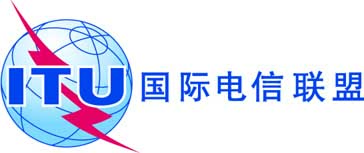 文件 RAG17/  -C2017年x月x日原文：英文